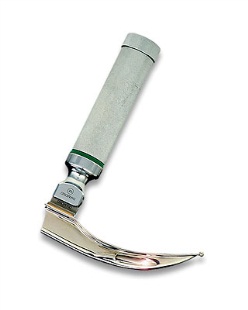 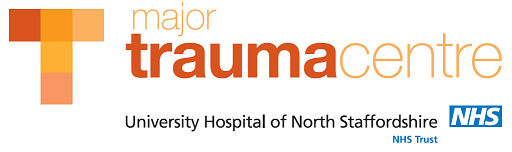 INCIDENTINCIDENTMechanism and circumstancesMechanism and circumstancesMechanism and circumstancesMechanism and circumstancesBACKGROUNDBACKGROUNDBACKGROUNDPrevious health and personal situationPrevious health and personal situationPrevious health and personal situationINJURIESINJURIESOverview of anatomical injury and operative management                 (see TTL chart for more details)Overview of anatomical injury and operative management                 (see TTL chart for more details)Overview of anatomical injury and operative management                 (see TTL chart for more details)Overview of anatomical injury and operative management                 (see TTL chart for more details)SYSTEMSPhysiological disturbancePhysiological disturbancePhysiological disturbanceOrgan system supportDetails and progress from scene to admission to wardRespiration no system disturbance no organ support airway compromise unprotected airway pulmonary aspiration inadequate ventilation respiratory distress tachypnoea respiratory arrest high airway pressure hypoxia high O2 requirements haemopneumothorax tension pneumothorax bronchospasm airway compromise unprotected airway pulmonary aspiration inadequate ventilation respiratory distress tachypnoea respiratory arrest high airway pressure hypoxia high O2 requirements haemopneumothorax tension pneumothorax bronchospasm airway compromise unprotected airway pulmonary aspiration inadequate ventilation respiratory distress tachypnoea respiratory arrest high airway pressure hypoxia high O2 requirements haemopneumothorax tension pneumothorax bronchospasm intubation rapid sequence surgical airway chest decompression chest drain ventilation CPAP high inspired O2 bronchodilatorCirculation no system disturbance no organ support external haemorrhage internal haemorrhage hypotension/shock poor limb perfusion increased lactate coagulopathy warfarin therapy hypertension bradycardia tachycardia AF/other arrhythmia cardiac arrest pulmonary oedema myocardial ischaemia pericardial tamponade massive haemothorax external haemorrhage internal haemorrhage hypotension/shock poor limb perfusion increased lactate coagulopathy warfarin therapy hypertension bradycardia tachycardia AF/other arrhythmia cardiac arrest pulmonary oedema myocardial ischaemia pericardial tamponade massive haemothorax external haemorrhage internal haemorrhage hypotension/shock poor limb perfusion increased lactate coagulopathy warfarin therapy hypertension bradycardia tachycardia AF/other arrhythmia cardiac arrest pulmonary oedema myocardial ischaemia pericardial tamponade massive haemothorax tourniquet pelvic splint pressure dressing tranexamic acid haemostatic agent blood transfusion fresh frozen plasma platelet transfusion fibrinogen/cryo. PCC (e.g. Beriplex) vasopressor inotrope chronotrope hypotensive agent CPR defib./cardioversion pericardiocentesis immed. thoracotomyNeurology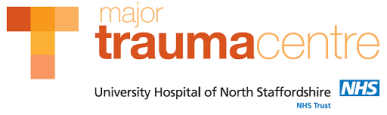  no system disturbance no organ support altered consciousness agitation seizure pupil asymmetry loss of pupil reactivity focal deficit lateralized deficit segmental deficit weakness sensory loss mass effect on CT altered consciousness agitation seizure pupil asymmetry loss of pupil reactivity focal deficit lateralized deficit segmental deficit weakness sensory loss mass effect on CT altered consciousness agitation seizure pupil asymmetry loss of pupil reactivity focal deficit lateralized deficit segmental deficit weakness sensory loss mass effect on CT general anaesthesia muscle relaxant sedation/tranquilliser ketamine:   analg / GA thiopentone: sed / GA propofol:        sed / GA benzodiazepine opioid local anaesthesia anticonvulsant osmotherapy (see ↓) spinal immobilization cervical collarMetabolism no system disturbance no organ support hypoglycaemia hyperglycaemia hypokalaemia hyperkalaemia hypocalcaemia electrolyte disturbance oliguria/anuria polyuria haematuria suspected rhabdomyolysis very high CK gastric distension  hypoglycaemia hyperglycaemia hypokalaemia hyperkalaemia hypocalcaemia electrolyte disturbance oliguria/anuria polyuria haematuria suspected rhabdomyolysis very high CK gastric distension  hypoglycaemia hyperglycaemia hypokalaemia hyperkalaemia hypocalcaemia electrolyte disturbance oliguria/anuria polyuria haematuria suspected rhabdomyolysis very high CK gastric distension  orogastric tube nasogastric tube crystalloid infusion colloid infusion urethral catheter suprapubic catheter glucose mannitol hypertonic salineHost defence no system disturbance no organ support hypothermia fever allergic reaction reported allergy tetanus non-immunity open fracture contaminated wound hypothermia fever allergic reaction reported allergy tetanus non-immunity open fracture contaminated wound hypothermia fever allergic reaction reported allergy tetanus non-immunity open fracture contaminated wound antibiotics wound toilet wound dressing limb splint immunoprophylaxis tetanus booster tetanus IgG active warming steroidsComments and issuesComments and issuesComments and issuesComments and issuesComments and issuesComments and issues